K.P.C. PUBLIC SCHOOL, KHARGHAR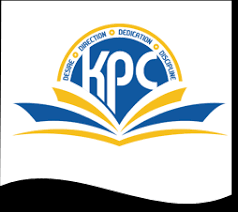 ASSESSMENT- V (2022-23)                                                       GRADE : I 											MARKS : 40SUBJECT: ENGLISH      									TIME : 2HRS                                     NAME : ____________________________________________ 			Q1 Read the poem extract carefully and answer the following questions.                                        [5]Thirty days has September,April, June, and November.All the rest have thirty- one,Except February alone.Questions1. Which month is different from the rest?Ans.___________________________.2. How many days has June?Ans.____________________________.3. Write the meaning of the word “Except.”Ans._______________________________________________________________.4. How many days has December?Ans.____________________________.5. Write two pairs of rhyming words from the poem extract.Ans.____________________________.Q2. Seen passage                                                                                                                                        [5]They clapped their hands.The eagle spread its big wings and flew away.Rina made the ant climb onto a leafShe left the leaf on the wall.The ant saw a grain of sugar.                                                                                               			                          Based on your understanding of the passage , write True or False.1. Rina made the ant climb onto a leaf. ___________.2. The cat spread its big wings. ____________.3. Children closed their hands. _____________.4. She left the leaf on the wall . _____________.5. The ant saw a grain of rice. ___________.Q3. Give meanings and make proper sentences.						         	 	[4]1. Shadow- ___________________________________________________________________________________________________________________________________________________________________2.Limbs - ____________________________________________________________________________________________________________________________________________________________________Q4.Answer in one word.                                                                                                                  		[5]1. How many days does February have in a Leap year?Ans: _______________________.2.What did the children see when they set out to play?Ans: _______________________.3. “Let me fly”, - who said these words?Ans: _______________________.4. What did the two boys find?Ans: _______________________.5. Where did they land after the ride?Ans: _______________________.Q5. Answer the following                                                                                                                  	[4]1 What did the boy feel when he touched the carpet?Ans: __________________________________________________________________________________________________________________________________________________________________2. How are the baby and the birdie the same?Ans: __________________________________________________________________________________________________________________________________________________________________3. What did the children do to make the eagle fly away?Ans: __________________________________________________________________________________________________________________________________________________________________4. Write down the seven days of the week?Ans: __________________________________________________________________________________________________________________________________________________________________Q6. Do as directed (Grammar)									        [10]1.Fill in the blanks with “and” or “but”.1.I have a blue dress _____________ a pink belt.2.The cow _____________the sheep are farm animals. 3The elephant is big __________ the rat is small.4. I like to swim ___________ I don’t like to run. 2. Underline the correct conjunction.1.I have a brother but / and a sister.			2. Ritu need a pencil but / and a paper.3. Riya finished her work and / but Liya did not.4.We played well and / but did not win the match.3 Rearrange the words to make sentences. Use capital letters and fullstops.1.Hard     is       ball       the  Ans._______________________________________2. Day     is    a      it        coldAns._______________________________________4. Rewrite these sentences. Begin with capital letters and end with fullstops.1. riya, rima and i went for a picnicAns.___________________________________________2.the puppy is in a tubAns.___________________________________________5. Write  the antonyms1.Clever x _________________2. Alive x   _________________ Q7. (Writing Skill)                                                      							[7]                                                                1.Write few lines about your favourite activity					Ans 1______________________________________________________________________________________2______________________________________________________________________________________3______________________________________________________________________________________4______________________________________________________________________________________2. Picture Study :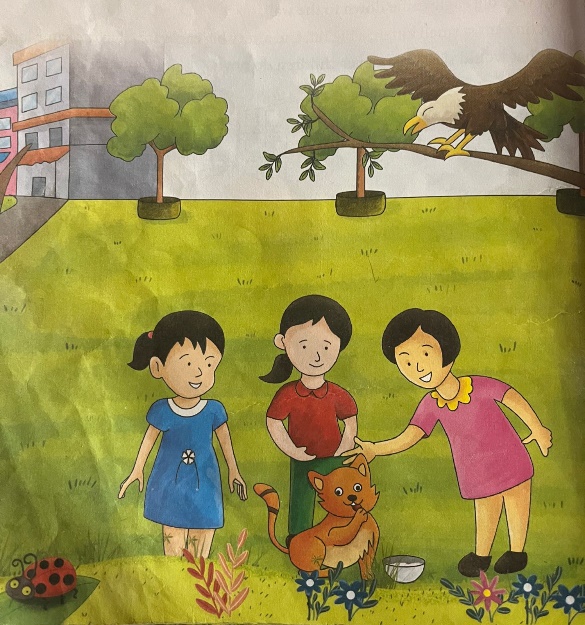 Look at the picture carefully and answer the following questions with the help of the words given below .                                                              Playing with a cat , Eagle Questions –1.Name the bird. Ans. _______________.2.What are the children doing?Ans._____________________________________________________________.3.Complete the following lines of the poemWhat does __________ baby sayIn her bed at __________ of day?Baby says, like little___________,“Let me ___________ and fly away”